教室借用流程：1.教室借用申请登录教务系统，点击教学运行——排课管理——教室借用申请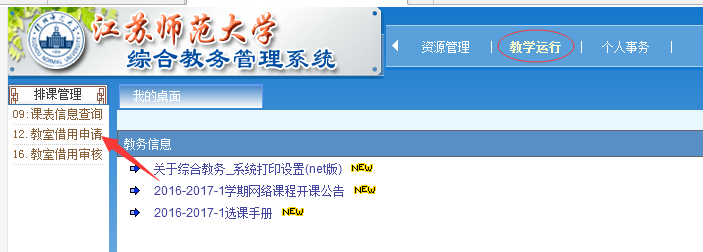 选择校区、教学区、教学楼、周次后点选查询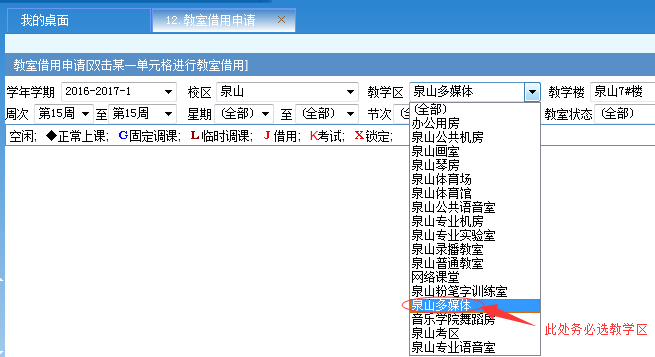 点选需借用教室的节次，填写借用周次、借用理由后点选申请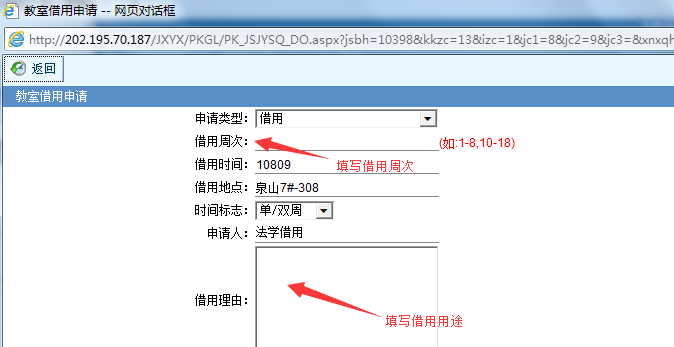 2.教室借用通知单打印经部门分管领导审核，教务处审批后方可打印使用通知单。点击教学运行——排课管理——教室借用审核——查询审核状态选择审批通过的教室，点“打印2”打印教室借用通知单。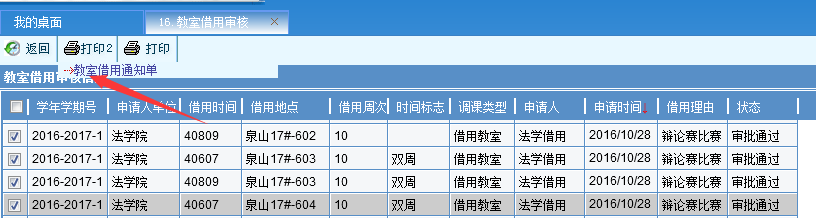 教室借用审核流程：1.登录教务系统，点选教学运行——排课管理——教室借用审核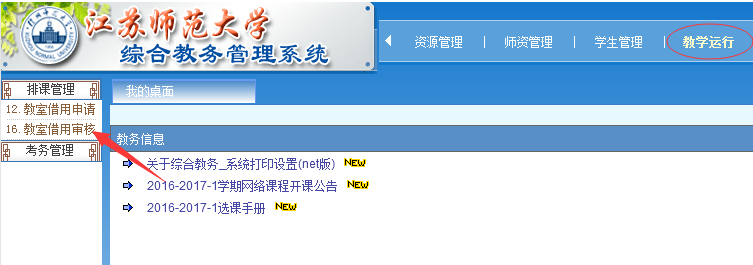 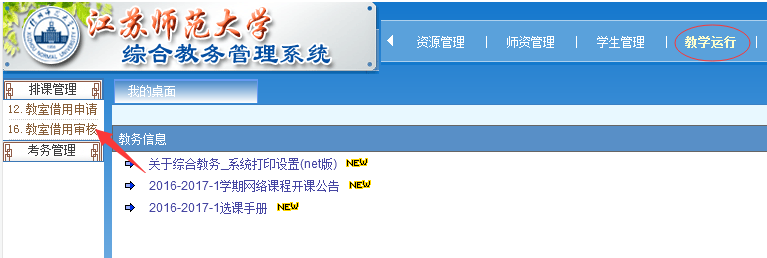 2.点选申请状态（已送审）后点选查询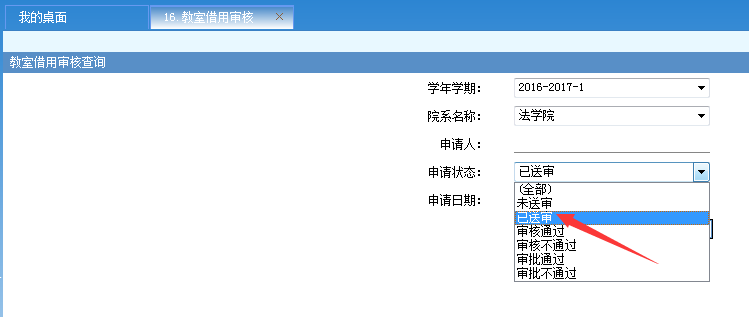 3.选中待审核的记录，点选审核状态后，点击设置按钮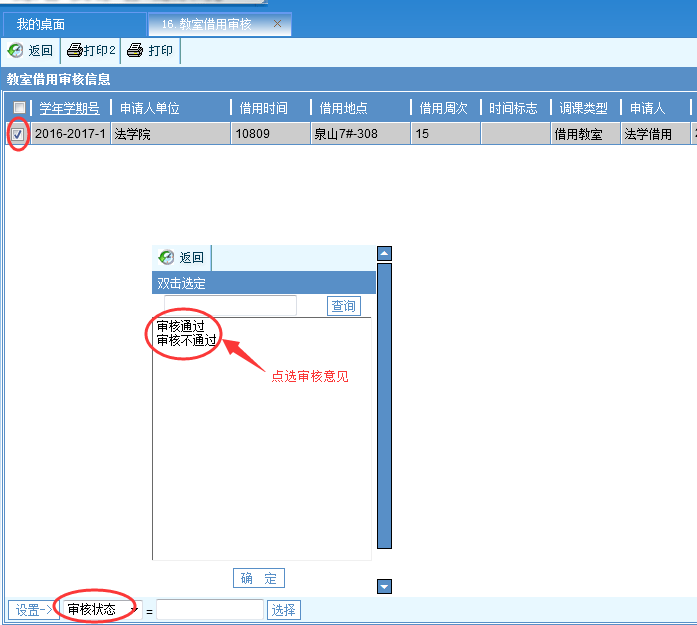 